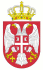 РЕПУБЛИКА СРБИЈАОсновна школа „ 13.октобар ” Алексе Шантића бб ; Дел.бр:01-1495Датум:30.11.2022. годинеЋ У П Р И Ј А На основу члана 91. Закона о јавним набавкама („Сл. гласник РС“ бр. 91/2019) директор ОШ „13 октобар “ у Ћуприји , Зоран Ђорђевић, доноси: О Д Л У К У О СПРОВОЂЕЊУ ПОСТУПКА ЈАВНЕ НАБАВКЕ  Отворени поступак 0005/2022Предмет јавне набавке је набавка добара- гасно уље екстра лако евро ел за потребе грејања ОШ''13.октобар'' у Ћуприји.Назив и ознака из општег речника набавки: 09135100-5 гасна уља. Укупна процењена вредност јавне набавке без пореза на додату вредност износи 3.291.666,67 динара.Врста поступка: отворени поступак.Подаци о комисији(лицу) која спроводи поступак јавне набавке: Љиљана Стојковић,дипл.правник , Марко Митровић и Милица Јовановић.Оквирни датуми у којима ће се спровести  појединачне фазе поступка јавне набавке су:*Конкурсна документација ће бити припремљена у року од 10 дана од дана доношења одлуке о  спровођењу поступка.*Поступка јавне набавке се сматра покренутим слањем на објављивање јавног позива.*Јавни позив биће објављен на Порталу јавних набавки, одмах по изради конкурсне документације.*Рок за подношење понуда је 10 дана од дана објављивања јавног позива на Порталу јавних набавки. Понуде ће се отворити одмах након истека рока за достављање понуда, односно истог дана.*Стручна оцена понуда о поступку јавне набавке односно извештај  о поступку јавне набавке  биће начињен  у року од  6 дана   од дана отварања понуда.*Одлука о додели уговора биће донета у року од 30 дана од дана истека рока за подношење понуда.*Одлука о додели уговора биће објављена на Порталу јавних набавки  у року од 3 дана од дана  доношења.*Наручилац је дужан да уговор  о јавној набавци достави понуђачу у року од 10 дана од истека рока за  рока за подношење захтева за заштиту права.Извор финасирања јавне набавке: Средства за јавну набавку  обезбеђена су у Буџету општине Ћуприја за 2022.годину, планирана  изменом бр.2.Финансијског плана  ОШ'' 13. октобар ''  Ћуприја за 2022.годину -конто 421-стални трошкови, економска класификација 421224-гасно уље.Јавна набавка  је предвиђена  у Плану набавки  наручиоца за 2022. годину, ред.бр.0005.Поступак јавне набавке ће спровести  Комисија за јавну набавку коју образује директор школе.Образује се  Комисија за јавну набавку добра- гасно уље екстра лако евро ел за потребе грејања  ОШ“13.октобар“, у саставу:1.Љиљана Стојковић, дипл.правник;2.Марко Митровић,дипл.инг.орг.наука;3.Милица Јовановић, дипл.економистаЗадатак  комисије  је да:-Предузима све радње у поступку;-Припрема огласе о јавној набавци;-Припрема конкурсну документацију;-Врши стручну оцену понуда и пријава;-Припрема извештаје о поступку јавне набавке;
-Обавља потребну комуникацију у поступку јавне набавке у складу са одредбаама закона;-Предузима потребне радње у случају подношења захтева за заштиту права;-Стара се о законитости спровођења поступка;-Мандат чланова Комисије траје  до завршетка поступка јавне набавке.Одлуку доставити :- члановима комисије; -фин.служби школе; - а/а.Директор школе Зоран Ђорђевић,проф.